Дата:30.04.2020 -                                                    10 клас група В-32Предмет:      «Правила дорожнього руху»Тема:  Перевезення вантажу                                                Конспект уроку.22. Перевезення вантажу22.1Маса вантажу, що перевозиться, і розподіл навантаження на осі не повинні перевищувати величин, визначених технічною характеристикою даного транспортного засобу.22.2Водій перед початком руху зобов'язаний перевірити надійність розташування і кріплення вантажу, а під час руху — контролювати це, щоб запобігти його падінню, волочінню, травмуванню супроводжуючих осіб чи створенню перешкод для руху.22.3Перевезення вантажу дозволяється за умови, що він:22.4Вантаж, що виступає за габарити транспортного засобу спереду або ззаду більш як на 1 м, а за шириною перевищує 0,4 м від зовнішнього краю переднього або заднього габаритного ліхтаря, повинен бути позначений відповідно до вимог підпункту «з» пункту 30.3 цих Правил.22.5За спеціальними правилами здійснюється дорожнє перевезення небезпечних вантажів, рух транспортних засобів та їх составів у разі, коли хоч один з їх габаритів перевищує за шириною 2,6 м (для сільськогосподарської техніки, яка рухається за межами населених пунктів, дорогами сіл, селищ, міст районного значення, — 3,75 м), за висотою від поверхні дороги — 4 м (для контейнеровозів на встановлених Укравтодором і Національною поліцією маршрутах — 4,35 м), за довжиною — 22 м (для маршрутних транспортних засобів — 25 м), фактичну масу понад 40 т (для контейнеровозів — понад 44 т, на встановлених Укравтодором і Національною поліцією для них маршрутах — до 46 т), навантаження на одиночну вісь — 11 т (для автобусів, тролейбусів — 11,5 т), здвоєні осі — 16 т, строєні — 22 т (для контейнеровозів навантаження на одиночну вісь — 11 т, здвоєні осі — 18 т, строєні — 24 т) або якщо вантаж виступає за задній габарит транспортного засобу більш як на 2 м.Осі слід вважати здвоєними або строєними, якщо відстань між ними (суміжними) не перевищує 2,5 м.Рух транспортних засобів та їх составів з навантаженням на одиночну вісь понад 11 т, здвоєні осі — понад 16 т, строєні осі — понад 22 т або фактичною масою понад 40 т (для контейнеровозів — навантаження на одиночну вісь — понад 11 т, здвоєні осі — понад 18 т, строєні осі — понад 24 т або фактичною масою понад 44 т, а на встановлених Укравтодором і Національною поліцією для них маршрутах — понад 46 т) у разі перевезення подільних вантажів автомобільними дорогами забороняється.Забороняється рух транспортних засобів з навантаженням на вісь понад 7 т або фактичною масою понад 24 т автомобільними дорогами загального користування місцевого значення.22.6Транспортні засоби, що здійснюють дорожнє перевезення небезпечних вантажів, повинні рухатися з увімкненим ближнім світлом фар, задніми габаритними ліхтарями та встановленими розпізнавальними знаками, передбаченими пунктом 30.3 цих Правил, а великовагові та великогабаритні транспортні засоби, сільськогосподарська техніка, ширина якої перевищує 2,6 м — також з увімкненим проблисковим маячком (проблисковими маячками) оранжевого кольору.22.7Сільськогосподарська техніка, ширина якої перевищує 2,6 м, повинна обладнуватися знаком  “Розпізнавальний знак транспортного засобу”.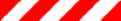 Сільськогосподарська техніка, ширина якої перевищує 2,6 м, повинна рухатися в супроводі автомобіля прикриття, який рухається позаду та займає крайнє ліве положення відносно габаритів сільськогосподарської техніки і який обладнується з додержанням вимог стандартів проблисковим маячком оранжевого кольору, ввімкнення якого не дає переваги в русі, а є тільки допоміжним засобом інформації для інших учасників руху. Під час руху такій техніці заборонено хоча б частково займати смугу зустрічного руху. На супровідному автомобілі також встановлюється дорожній знак  “Об’їзд перешкоди з лівого боку”, який повинен відповідати вимогам стандартів.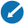 Обов’язковим також є встановлення габаритних вогнів по ширині габаритів сільськогосподарської техніки зліва та справа.Забороняється рух сільськогосподарської техніки, ширина якої перевищує 2,6 м, колоною та в умовах недостатньої видимості.Домашне завдання:Обов’язкове1)Опрацювати розділ 22 правил дорожнього руху.2)Рішення екзаменаційних питань за темою розділ  22 ПДР https://vodiy.ua/pdr/test  3)Перегляд відеоматеріалу  за посиланням https://www.youtube.com/watch?v=CifT_Rv0Q2I   Кількість правильних відповідей на тести  надсилати за електронною адресою:   vovchanskiy-mnvk@ukr.netДата:30.04.2020                                                            10 клас група В-32      Предмет: Основи безпеки дорожнього руху.  Тема: Керування автомобілем на перехресті на  пішохідних переходах.                                             Конспект уроку.Проїзд регульованих перехресть
Перехрестя є регульованим, якщо порядок руху на нім визначається регулювальником або світлофором.Регулювальник, що підняв руку з жезлом вгору, вимагає від транспортних засобів уваги. Дії водіїв при цьому мають бути такими ж, як і при жовтому сигналі світлофора.
При регулюванні руху світлофором особливу увагу слід приділити світлофору з додатковою секцією. Включена додаткова секція дозволяє рух у вказаному напрямі. Але в цьому випадку, коли основна секція світлофора при цьому забороняє рух (червоний або жовтий), то, рухаючись в напрямі, дозволеному додатковою секцією, необхідно пропустити транспортні засоби з інших напрямів. Пам'ятаємо, що основна червона (або жовта) секція світлофора показує, що дозволене рух з іншого напряму. Якщо в світлофорі є додаткові секції, у напрямі яких вам їхати не треба, не займайте відповідні секціям ряди. Інакше ви можете створити перешкоду іншим транспортним засобам і, згідно Правилам дорожнього руху, будете зобов'язані звільнити відповідний ряд, виїхавши у вказаному секцією напрямі.Ще одна рекомендація. Ніколи не кваптеся починати рух при включенні зеленого сигналу світлофора. Спроба скоріше почати рух, аби нікого не затримати, приведе до того, що буде здійснена помилка і двигун затихне. При спокійних діях затримка на перехресті не складе більше 2-3 сек.Проїзд нерегульованих перехресть.
Нерегульовані перехрестя діляться на рівнозначні і нерівнозначні, тобто з головною і другорядною дорогами.Проїзд нерегульованого перехрестя є одним з найскладніших елементів на дорозі.
Під'їжджаючи до перехрестя, водій повинен чітко знати:
* подальший напрям свого руху;
* хто має переважне право в русі на даному перехресті.
Напрям руху на перехресті вимагає відповідного розташування вашого автомобіля перед ним. Наприклад, при русі в прямому напрямі автомобіль може бути розташований в будь-якому ряду. При русі на перехресті направо або наліво необхідно зайняти відповідно правий або лівий ряд.
Якщо напрями руху перетинаються, переважне право в русі на перехресті мають:
* транспортний засіб з включеним проблисковим маячком;
* транспортний засіб, що знаходиться на головній дорозі;
* трамвай;
* транспортний засіб, що не має перешкоди справа.
Проїзд через пішохідні переходи.Згідно з статистичними даними за останні п'ять років в Україні майже 45% дорожньо-транспортних подій становлять наїзди на пішоходів. Майже половина таких подій стається з вини водіїв транспортних засобів.Пам'ятайте!Пішоходи — найчисельніша категорія учасників дорожнього руху, яка характеризується неорганізованістю.Частина пішоходів не знає Правил дорожнього руху. Досить часто пішоходи, які знають Правила в недостатньому обсязі свідомо порушують їх.Пішохід, який переходить дорогу і несподівано побачив транспортний засіб, як правило, розгублюється і намагається повернути назад.Люди похилого віку характеризуються малорухливістю, можуть мати поганий слух і зір та неадекватно реагувати на швидкісні можливості транспортних засобів.Група пішоходів, що очікує переходу при інтенсивному транспортному потоці, є більш небезпечною, ніж поодинокий пішохід.Користування пішоходами парасольками та наявність капюшонів обмежують оглядовість, а шум дощу перебиває шум транспортного засобу.Взимку пішоходи гірше чують шум транспортного засобу. Вони раптово можуть впасти на слизькій дорозі.Поведінка пішоходів і велосипедистів у стані алкогольного сп'яніння не передбачувана, вони несподівано можуть змінити напрямок руху або впасти.Пам'ятайте! У разі виникнення небезпеки для руху або перешкоди, яку водій об'єктивно спроможний виявити, він повинен негайно вжити заходів для зменшення швидкості аж до зупинки транспортного засобу або безпечного для інших учасників дорожнього руху об'їзду перешкоди.Правилами дорожнього руху передбачено, що водій транспортного засобу, що наближається до нерегульованого пішохідного переходу, на якому перебувають пішоходи, повинен зменшити швидкість, а в разі потреби зупинитися, щоб дати дорогу пішоходам, для яких може бути створена перешкода чи небезпека. Донерегульованих пішохідних переходів належать переходи, які позначені дорожніми знаками  "Пішохідний перехід", дорожньою розміткою типу "зебра", та продовження меж тротуарів на перехрестях. Якщо перед нерегульованим пішохідним переходом зменшує швидкість або зупинився транспортний засіб, водії інших транспортних засобів, що рухаються по сусідніх смугах, повинні зменшити швидкість, а в разі потреби зупинитися, і можуть продовжити (відновити) рух лише переконавшись, що на пішохідному переході немає пішоходів, для яких може бути створена перешкода чи небезпекаПам'ятайте! Забороняється здійснювати об'їзд пішохода, який знаходиться на переході, а також збільшувати швидкість руху з метою "проскочити" перед пішоходом, який почав перехід.Хоча на регульованих пішохідних переходах порядок руху транспортних засобів і пішоходів особливих проблем не створює, слід звернути увагу на зміни сигналів світлофора чи регулювальника, що дозволяють рух транспортним засобам після заборонних сигналів, а саме: на регульованих пішохідних переходах і перехрестях при сигналі світлофора чи регулювальника, що дозволяє рух транспортним засобам, водій повинен дати дорогу пішоходам, які закінчують перехід проїзної частини відповідного напрямку руху і для яких може бути створена перешкода чи небезпека.Це стосується, в першу чергу, водіїв транспортних засобів, які знаходяться на правій смузі руху в умовах обмеженої оглядовості й розпочинають рух перед переходом, а також тих, для кого вмикається дозвільний сигнал світлофора в момент наближення до рис переходу  Пам'ятайте! Якщо пішоходи не встигли закінчити перехід проїзної частини і вимушено перебувають на острівці безпеки або лінії, що розділяє транспортні потоки протилежних напрямків, водії повинні дотримуватися безпечного інтервалу.Сліпі пішоходи, які подають сигнал переходу проїзної частини витягнутою вперед білою тростиною, мають пріоритетне право на рух у будь-якому місці дороги, в тому числі й поза переходом. Водії транспортних засобів повинні пропустити їх, а за можливості й організувати їм перехід через дорогу.Для безпечного переходу проїзної частини організованими групами дітей водії повинні зупинитися перед пішохідним переходом на вимогу членів шкільного патруля, загону юних інспекторів руху, відповідним чином екіпірованих, або осіб, що супроводжують групи дітей.Водій транспортного засобу повинен зупинитися, щоб дати дорогу пішоходам, які йдуть з боку відчинених дверей до (або від) трамвая, що стоїть на зупинці, якщо посадка чи висадка проводиться з проїзної частини або посадкового майданчика, розміщеного на ній. Слід зауважити, що перевага пішоходів настає лише тоді, коли на позначеній трамвайній зупинці зупинився трамвай. Ця перевага діє по всій довжині посадкового майданчика, а в разі його відсутності — по довжині трамвайного составу і триває доти, доки пішоходи йдуть до трамвая або від нього.Пам’ятайте! Продовжувати рух через трамвайну зупинку водіям нерейкових транспортних засобів дозволяється лише тоді, коли пішоходи залишать проїзну частину і зачиняться двері трамвая.Типові аварійні ситуації під час проїзду автобусних і тролейбусних зупинок зумовлюються тим, що маршрутні транспортні засоби, з одного боку, є об’єктами притягання для потенційних пасажирів, а з другого — об'єктами, які обмежують оглядовість водіям інших транспортних засобів і пішоходів. Наїзди на пішоходів у зоні зупинок маршрутних транспортних засобів найчастіше трапляються на дорогах з однією смугою для руху в кожному напрямку, оскільки вузькість проїзної частини "провокує" пішоходів на необдумане її перебігання. Наїзд на пішохода можливий як позаду маршрутного транспортного засобу, так і перед ним.Під час об'їзду маршрутних транспортних засобів водій повинен стежити за переднім і заднім звисом і в разі появи ноги пішохода вжити заходів до зниження швидкості руху аж до повної зупинки Пам'ятайте! Під'їжджаючи до зупинки маршрутних транспортних засобів, необхідно зменшити швидкість руху, збільшити боковий інтервал до транспортних засобів, що зупинились там, і бути готовим до гальмування при появі пішохода.З метою забезпечення безпеки дорожнього руху оптимальними варіантами проїзду зупинок є випередження чи обгін маршрутних транспортних засобів до їх зупинки на зупинці або після того, як вони розпочнуть рух від зупинки.Особливості поведінки дітей, їх нездатність до правильної оцінки дорожніх ситуацій.Якщо біля краю проїзної частини є діти, слід враховувати, що вони більш нетерплячі та необачливі пішоходи.Особливу уважність слід проявляти під час проїзду поряд з транспортним засобом із розпізнавальним знаком "Діти", що зупинився з увімкненою аварійною сигналізацією. Водій повинен зменшити швидкість, а в разі потреби — зупинитися, щоб уникнути наїзду на дітей.Поле зору в дітей становить третину поля зору дорослих, тому і вони досить часто неправильно оцінюють напрямок і швидкість руху транспортного засобу.Діти можуть перебігати проїзну частину безпосередньо перед автомобілем, при цьому біжать через дорогу, дивлячись тільки перед собою.    Домашне завдання:Обов’язковеОпрацювати матеріал та законспектувати конспект уроку.Дати письмові  відповіді в зошиті  на запитання:1)Що повинен зробити водій при під’їзді до перехрестя?2)Що потрібно враховувати при під’їзді до пішохідного переходу?3)Чи завжди піхохід має перевагу  в русі на пішохідних переходах?Додатково 3)Пошук інформації: Статистика ДТП 2019-2020 рік  на перехрестях та  пішохідних переходах. Відповіді надсилати за електронною адресою:vovchanskiy-mnvk@ukr.neta)не наражає на небезпеку учасників дорожнього руху;б)не порушує стійкості транспортного засобу і не утруднює керування ним;в)не обмежує водієві оглядовості;г)не закриває зовнішніх світлових приладів, світлоповертачів, номерних і розпізнавальних знаків, а також не перешкоджає сприйманню сигналів, що подаються рукою;ґ)не створює шуму, не піднімає пилу та не забруднює проїзну частину і навколишнє середовище.